Rettleiingtil å lese og å sende inn leseleksa via showbie!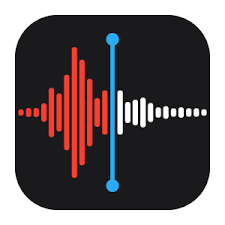 Les inn leseleksa via appen «Taleopptak» Lytt til opptaket, og sjekka at det høyrast greitt ut.Over klokkeslett og lengde på fila, står namnet på fila. Endre dette til elevens namn og dato. Gjer dette ved å markere teksten, for så å endre til namn og dato.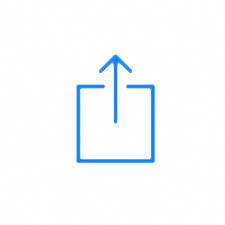 Trykk på pil ut av boks-ikonet, som du no har fått oppe i venstre hjørne.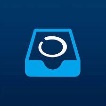 Bla til du finn Showbie-appen, og vel denne.Vidare vel du rett klasse (Undheim 2016), norsk, leselekse og rett oppdrag.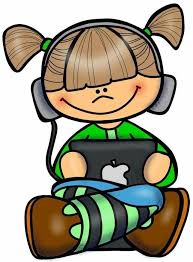 Lykke til!